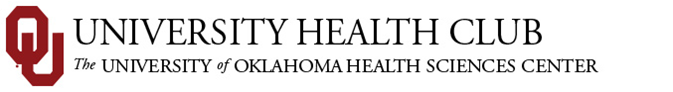 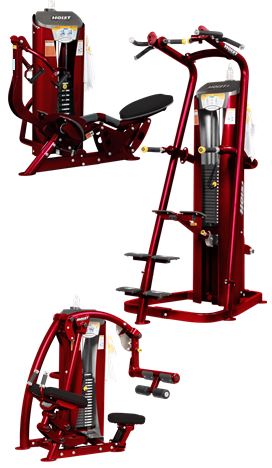 Weight Machines 101This FREE one-time class is a tutorial on how to use our new Hoist Roc-It selectorized weight machines.  Class size: Limited to 8 peopleClass time: 30-45 minutes		Dates & times – You choose one of the following class times.Classes will be available at 8:30am, 12:00pm, & 6:30pm on the following dates:March 31st     •    April 8th    •    April 16th    •    April 24thRegister at the front desk!